Валеологический проект "Что мы знаем о себе?"для детей старшей логопедической группыАннотация.Проект “Что мы знаем о себе? ” направлен на воспитание культурно-гигиенических навыков, развитие представлений о физическом “ я “ - строении и функции человеческого тела; чувства ответственности за сохранение и укрепление своего здоровья.В рамках проекта разработаны конспекты совместных мероприятий родителей с детьми, конспекты НОД для дошкольников, с учетом их возраста, уровня развития и коррекционной работы.  Занятия предусматривают постепенное усложнение представлений “о себе” через игры и упражнения.Данный материал поможет педагогам ДОУ в развитии у дошкольников представлений о том, как нужно ухаживать за своим здоровьем и убеждений в необходимости бережного отношения к здоровью.Введение в проект.Актуальность проекта. Тема здоровья детей сегодня волнует всех.Проблема ухудшения здоровья подрастающего поколения в последние годы приобретает все большее значение.Здоровье человека закладывается в детстве. Организм ребенка очень пластичен, он гораздо чувствительнее к воздействиям внешней среды, чем организм взрослого человека, и от того каковы эти воздействия - благоприятные или нет  зависит,как сложится его здоровье.От здоровья детей зависит их духовная жизнь, мировоззрение, умственное развитие, прочность знаний.Поэтому нужно создать условия для успешного усвоения культурно-гигиенических навыков и навыков здорового образа жизни у детей дошкольного возраста.Вид проекта. Познавательно-творческий, оздоровительный; долгосрочный.Участники проекта. Дети старшего дошкольного возраста, родители, педагоги.Цель проекта. Создание условий для развития культурно-гигиенических навыков,заботы о своем здоровье у детей старшего дошкольного возраста.Срок реализации: январь – май.Задачи проекта:- развивать знания о человеке через игровую деятельность (дидактические, подвижные, сюжетно-ролевые игры, пальчиковую, артикуляционную гимнастику);- прививать элементарные умения следить за своим здоровьем, соблюдать правила гигиены;- пробуждать интерес к оздоровлению собственного организма.Гипотеза  реализации  проекта.Реализация проекта “Что мы знаем о себе?” позволит приобщить дошкольников к проблеме сохранения своего здоровья, а также поспособствует осведомленности родителей в вопросе воспитания культурно-гигиенических навыков и навыков здорового образа жизни.Этапы реализации проекта.Ожидаемые результаты проектаУ детей:- развитие представлений о своем теле; организме;- умение детей жить в гармонии с собой и с окружающим миром;- проявление интереса к оздоровлению собственного организма.У родителей:- ответственность за выполнение рекомендаций педагогов в области здоровьесбережения детей;- активизация участия в воспитательно-образовательном процессе;- выход на позиции партнеров.У педагогов:- содействие: в развитии у детей навыков здорового образа жизни, опыта социального поведения;- подбор и разработка комплекса современных мероприятий с родителями;- разработка консультативно-практического материала для родителей и педагогов.Реализация проекта.Реализация проекта “Что мы знаем о себе?” началась с анализа знаний родителей о здоровом образе жизни, и диагностирования детей на предмет изучения особенностей культуры здоровья, которые показали, что работа по теме здоровьесбережения детей очень важна и актуальна. Для повышения уровня педагогических знаний родителей проводился ряд мероприятий: Круглый стол “Охрана жизни и здоровья ребёнка”; Индивидуальные и групповые консультации для родителей; был оформлен консультативно-практический материал, направленный на коррекцию и профилактику здоровья детей дома и в детском саду.Постановка проблемной ситуации для детей “Зачем человеку нужно здоровье?” подтолкнуло детей к размышлениям о себе и своем здоровье. Дети узнали много нового о своем теле, об организме в целом и о здоровье из игр – занятий, вследствие прочитанной художественной литературы, входе индивидуальных и групповых бесед.На данный момент работа по проекту продолжается. Итогом реализации проекта будет проведение фестиваля “Папа, мама, я – здоровая семья” в мае текущего года.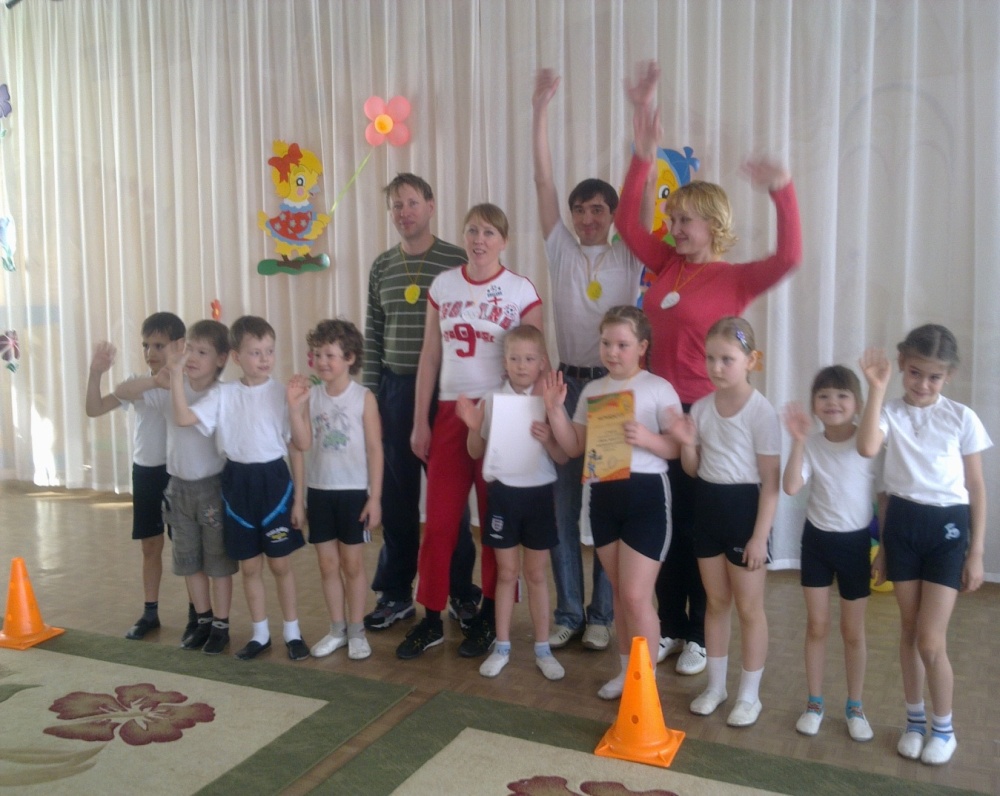 ЭтапыЦели этапаСодержаниеВводный1. Сбор информации2. Диагностика с целью изучения особенностей культуры здоровья3. Изучение учебно-методической литературы по проблеме1. Наблюдения, индивидуальные беседы с детьми;- анкеты для родителей «Паспорт здоровья ребенка», «Здоровый образ жизни»;2.Диагностические игровые задания;- листок здоровья3.Подготовка консультаций для родителей и педагогов:“Индивидуальная работа по оздоровлению детей”“Формирование правильного дыхания у детей”4.Сбор материала (книги, иллюстрации, открытки)ОсновнойИтоговый1. Осуществить отбор тем, расширяющих представления дошкольников1.Цикл НОД по теме: « Я – человек». 2. Цикл НОД по теме: «Какой я?».3. Цикл практических занятий по гигиене и безопасности.4. Занятие «Что нам надо кушать?».5. Развлечения, викторины «Быть здоровыми хотим», «Наша олимпиада».6. Беседы: « Я и мои друзья», «Хорошие поступки», «Моя семья».2. Организация и проведение консультаций для родителей1. «Организация ухода за детьми»туалет носа, умывание, полоскание рта, чистка зубов).2. «Влияние пальчиковой гимнастики на умственное развитие ребенка».3. Создание папки передвижки “Здоровье детей”1. «Как нельзя поступать с ребенком».2. «Памятка родителю».3. «Семь заблуждений о морозной погоде».4. Работа с родителями1. Круглый стол. «Охрана жизни и здоровья детей».2 .Развлечение с папами «Ловкие, смелые, умелые».3. Дискуссия по вопросам охраны жизни и здоровья. 4. Родительское собрание «Воспитание здорового ребенка» (ребенок и компьютер).5. Консультации индивидуально и по подгруппам: «Техника проведения точечного массажа», «Дышим правильно».6.Мастер – класс: «Как проводить артикуляционную гимнастику дома».5. Основные лечебно профилактические мероприятия1. Мажем носики оксалиновой мазью;2. Витаминизация3. Точечный массаж4 .Дыхательная гимнастика6 .Оздоровления фитонцидами1. Чесночно-луковые закуски (в обед с супом);2. Ароматизация помещений;3. Лимонно – чесночная смесь.7. Закаливающие процедуры1. Босохождение;2. Хождение по массажным дорожкам;3. Контрастное водное закаливание.8. Совместная деятельность1. Дидактические игры:«Угадай, кто позвал»; «Что у нас внутри?», «Зеркало»,«Кто нас лечит?» и др.9. Сюжетно-ролевые игры1.”Больница”;2.”Парикмахерская”;3. “Детский сад”; 4. «Диагностический центр»;5. «Аптека» и др.10.Рисование и лепка«Моя семья», «мой портрет», «Хорошие поступки» и др.11. Чтение художественной литературы1. К.Чуковский “Айболит”, “Мойдодыр”;2. И. Токмакова “Мне грустно я лежу больной”;3. С. Михалков “Прививка”, “Чудесные таблетки” ;4. С. Афонькин «Как победить простуду», «Откуда берется болезнь» и др.12. Презентация проекта, подведение итогов.1.Развлечение “Мама,папа, я – спортивная семья”;2. Презентация фотоальбома  «Здоровая группа».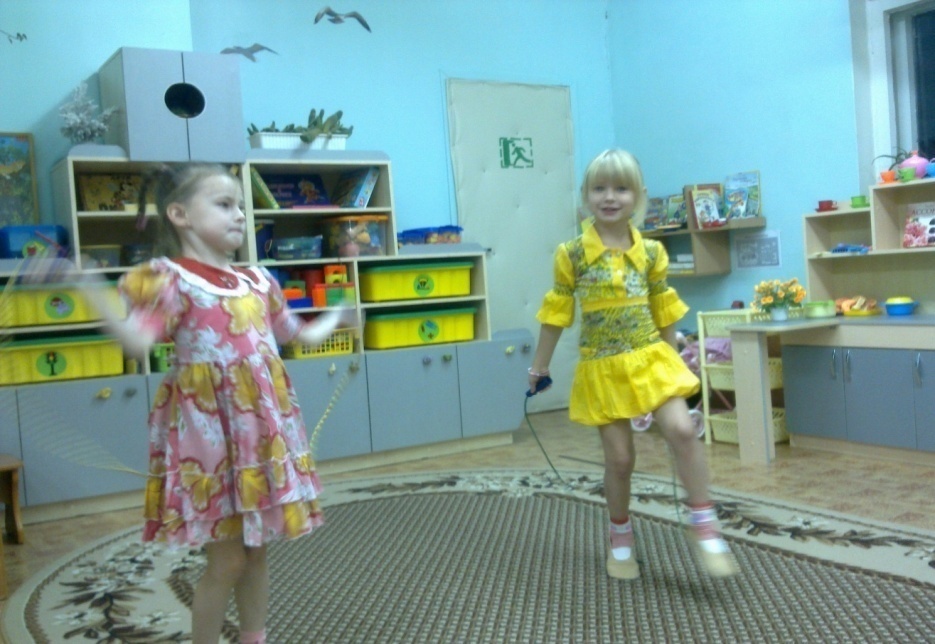 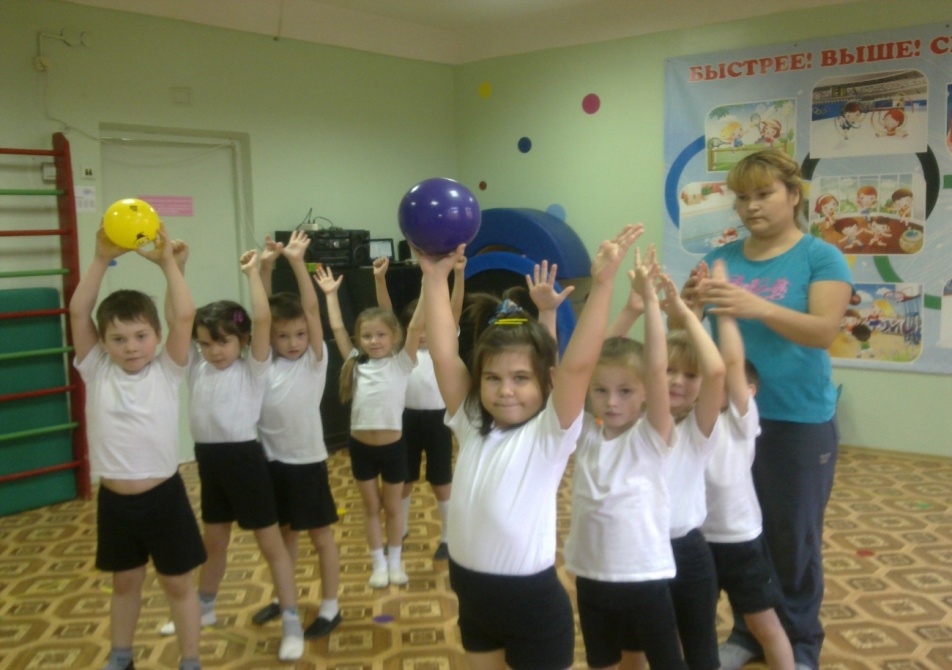 1. Осуществить отбор тем, расширяющих представления дошкольников1.Цикл НОД по теме: « Я – человек». 2. Цикл НОД по теме: «Какой я?».3. Цикл практических занятий по гигиене и безопасности.4. Занятие «Что нам надо кушать?».5. Развлечения, викторины «Быть здоровыми хотим», «Наша олимпиада».6. Беседы: « Я и мои друзья», «Хорошие поступки», «Моя семья».2. Организация и проведение консультаций для родителей1. «Организация ухода за детьми»туалет носа, умывание, полоскание рта, чистка зубов).2. «Влияние пальчиковой гимнастики на умственное развитие ребенка».3. Создание папки передвижки “Здоровье детей”1. «Как нельзя поступать с ребенком».2. «Памятка родителю».3. «Семь заблуждений о морозной погоде».4. Работа с родителями1. Круглый стол. «Охрана жизни и здоровья детей».2 .Развлечение с папами «Ловкие, смелые, умелые».3. Дискуссия по вопросам охраны жизни и здоровья. 4. Родительское собрание «Воспитание здорового ребенка» (ребенок и компьютер).5. Консультации индивидуально и по подгруппам: «Техника проведения точечного массажа», «Дышим правильно».6.Мастер – класс: «Как проводить артикуляционную гимнастику дома».5. Основные лечебно профилактические мероприятия1. Мажем носики оксалиновой мазью;2. Витаминизация3. Точечный массаж4 .Дыхательная гимнастика6 .Оздоровления фитонцидами1. Чесночно-луковые закуски (в обед с супом);2. Ароматизация помещений;3. Лимонно – чесночная смесь.7. Закаливающие процедуры1. Босохождение;2. Хождение по массажным дорожкам;3. Контрастное водное закаливание.8. Совместная деятельность1. Дидактические игры:«Угадай, кто позвал»; «Что у нас внутри?», «Зеркало»,«Кто нас лечит?» и др.9. Сюжетно-ролевые игры1.”Больница”;2.”Парикмахерская”;3. “Детский сад”; 4. «Диагностический центр»;5. «Аптека» и др.10.Рисование и лепка«Моя семья», «мой портрет», «Хорошие поступки» и др.11. Чтение художественной литературы1. К.Чуковский “Айболит”, “Мойдодыр”;2. И. Токмакова “Мне грустно я лежу больной”;3. С. Михалков “Прививка”, “Чудесные таблетки” ;4. С. Афонькин «Как победить простуду», «Откуда берется болезнь» и др.12. Презентация проекта, подведение итогов.1.Развлечение “Мама,папа, я – спортивная семья”;2. Презентация фотоальбома  «Здоровая группа».